The elephant can speak Korean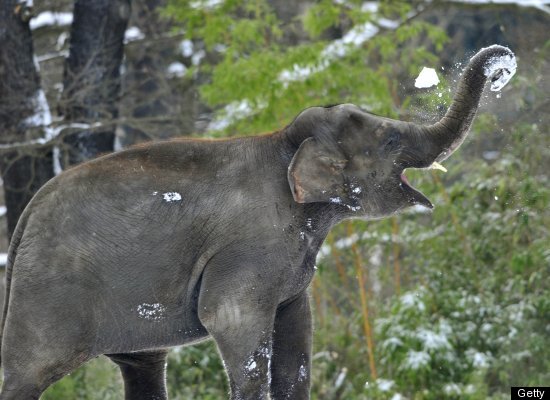 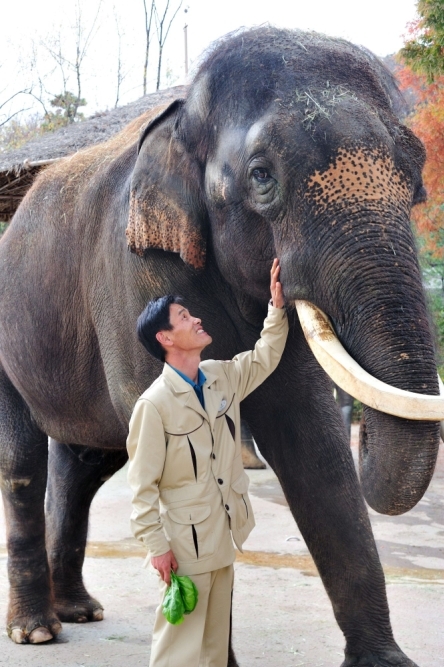 The elephant that can speak KoreanAn elephant in Korea has become a language student. Koshik, a 22-year-old male elephant, is already fluent in speaking "elephantese," but he is now trying to learn the Korean language Hangul. A report about Koshik was printed in the online journal "Current Biology". The author of the report is Dr Angela Stoeger-Horwath, who works at the University of Vienna in Austria. Researchers said Koshik has been listening to human speech for many years and has slowly learned to copy it. He can now say the Korean for hello, sit down, no, lie down, good, not yet, and yes. Dr Stoeger-Horwath asked 16 Koreans to listen to 47 recordings of Koshik. They could all understand what he was saying.The researchers gave a few reasons why they think Koshik can talk. One possibility is that he has a very close relationship with his trainer, Kim Jong-gab. Mr Kim often sleeps near Koshik to keep him company. The trainer talks to him every day, so Koshik copied what he heard. Another is that the elephant is lonely and wants to communicate with people and have friends. The research team said the way Koshik makes sounds is very unusual - he uses his trunk to reproduce human speech. They said he is much better at making vowel sounds than consonant sounds. Trainer Kim Jong-gab said he has one more phrase that he wants to teach Koshik - "Saranghae," or "I love you."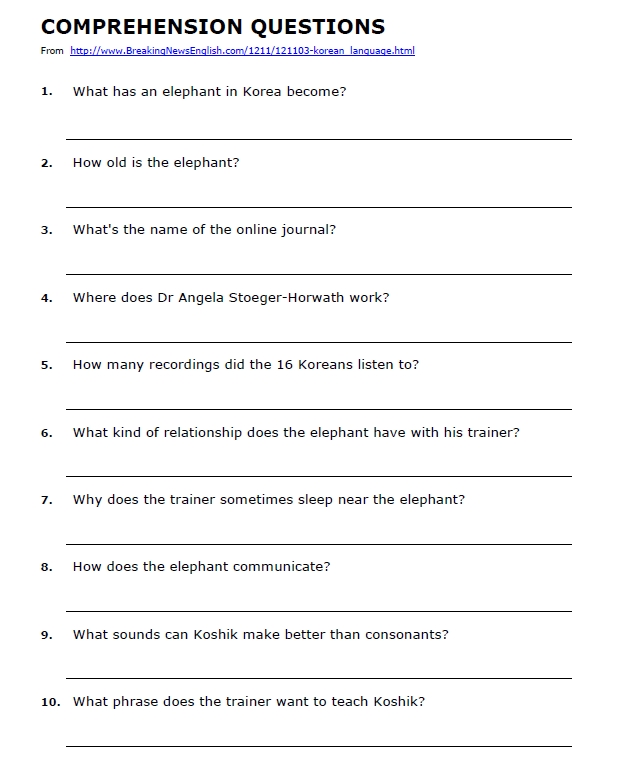 Koshik Fact File1.2.3.4.5.Title: The elephant can speak Korean Title: The elephant can speak Korean Title: The elephant can speak Korean Title: The elephant can speak Korean INSTRUCTORLEVEL / AGENo of STUDENTSLengthSolbi Lim (Solbi)Intermediate /10-1118 students50 minMaterials:Video clip of Koshik speaks Koreanhttp://www.youtube.com/watch?v=jih5c-F7TBohttp://www.youtube.com/watch?v=vLUz7E5gU2cTwo pictures of elephant, one picture of the elephant and the trainerReading textReading worksheet (Comprehension worksheet)Writing worksheet (‘Koshik Fact File’)White board& board markerMaterials:Video clip of Koshik speaks Koreanhttp://www.youtube.com/watch?v=jih5c-F7TBohttp://www.youtube.com/watch?v=vLUz7E5gU2cTwo pictures of elephant, one picture of the elephant and the trainerReading textReading worksheet (Comprehension worksheet)Writing worksheet (‘Koshik Fact File’)White board& board markerMaterials:Video clip of Koshik speaks Koreanhttp://www.youtube.com/watch?v=jih5c-F7TBohttp://www.youtube.com/watch?v=vLUz7E5gU2cTwo pictures of elephant, one picture of the elephant and the trainerReading textReading worksheet (Comprehension worksheet)Writing worksheet (‘Koshik Fact File’)White board& board markerMaterials:Video clip of Koshik speaks Koreanhttp://www.youtube.com/watch?v=jih5c-F7TBohttp://www.youtube.com/watch?v=vLUz7E5gU2cTwo pictures of elephant, one picture of the elephant and the trainerReading textReading worksheet (Comprehension worksheet)Writing worksheet (‘Koshik Fact File’)White board& board markerAims:Able to get the main idea by skimming the reading text and answering a guiding question.To improve scanning skill by reading, underlining and answering the comprehension questions.To improve writing and speaking ability by making ‘Koshik Fact File’ and sharing idea. Also they will know what is different between the fact and the opinion.Aims:Able to get the main idea by skimming the reading text and answering a guiding question.To improve scanning skill by reading, underlining and answering the comprehension questions.To improve writing and speaking ability by making ‘Koshik Fact File’ and sharing idea. Also they will know what is different between the fact and the opinion.Aims:Able to get the main idea by skimming the reading text and answering a guiding question.To improve scanning skill by reading, underlining and answering the comprehension questions.To improve writing and speaking ability by making ‘Koshik Fact File’ and sharing idea. Also they will know what is different between the fact and the opinion.Aims:Able to get the main idea by skimming the reading text and answering a guiding question.To improve scanning skill by reading, underlining and answering the comprehension questions.To improve writing and speaking ability by making ‘Koshik Fact File’ and sharing idea. Also they will know what is different between the fact and the opinion.Language Skills:Reading: Reading text ‘The elephant that can speak Korean’Listening: Listening a video clip, Instruction from a teacher.Speaking: answering teacher’s questions, sharing ideasWriting: Answering comprehension worksheetLanguage Skills:Reading: Reading text ‘The elephant that can speak Korean’Listening: Listening a video clip, Instruction from a teacher.Speaking: answering teacher’s questions, sharing ideasWriting: Answering comprehension worksheetLanguage Skills:Reading: Reading text ‘The elephant that can speak Korean’Listening: Listening a video clip, Instruction from a teacher.Speaking: answering teacher’s questions, sharing ideasWriting: Answering comprehension worksheetLanguage Skills:Reading: Reading text ‘The elephant that can speak Korean’Listening: Listening a video clip, Instruction from a teacher.Speaking: answering teacher’s questions, sharing ideasWriting: Answering comprehension worksheetLanguage Systems:Phonology: Elephantese, how to pronounce suffixLexis: Suffix (Elephantese, Dolphinese..etc)Grammar: Present Perfect Progressive (Koshik has been listening to human speech..)Discourse: Comprehension scripts, Reading materialFunctions: Communicating, RepetitionLanguage Systems:Phonology: Elephantese, how to pronounce suffixLexis: Suffix (Elephantese, Dolphinese..etc)Grammar: Present Perfect Progressive (Koshik has been listening to human speech..)Discourse: Comprehension scripts, Reading materialFunctions: Communicating, RepetitionLanguage Systems:Phonology: Elephantese, how to pronounce suffixLexis: Suffix (Elephantese, Dolphinese..etc)Grammar: Present Perfect Progressive (Koshik has been listening to human speech..)Discourse: Comprehension scripts, Reading materialFunctions: Communicating, RepetitionLanguage Systems:Phonology: Elephantese, how to pronounce suffixLexis: Suffix (Elephantese, Dolphinese..etc)Grammar: Present Perfect Progressive (Koshik has been listening to human speech..)Discourse: Comprehension scripts, Reading materialFunctions: Communicating, RepetitionAssumptions: Students have their own experiences and knowledge about the elephantsHow to work alone, with pairs or groupAssumptions: Students have their own experiences and knowledge about the elephantsHow to work alone, with pairs or groupAssumptions: Students have their own experiences and knowledge about the elephantsHow to work alone, with pairs or groupAssumptions: Students have their own experiences and knowledge about the elephantsHow to work alone, with pairs or groupAnticipated Errors and Solutions:Students may have different pace in reading text       ㄴTeacher reads the text with students and explains the sentences that students do not          understand.Some students will have difficulty in doing the comprehension question ㄴHave students do themselves first and give some help. If they still don’t know, explain the   general story of text.Anticipated Errors and Solutions:Students may have different pace in reading text       ㄴTeacher reads the text with students and explains the sentences that students do not          understand.Some students will have difficulty in doing the comprehension question ㄴHave students do themselves first and give some help. If they still don’t know, explain the   general story of text.Anticipated Errors and Solutions:Students may have different pace in reading text       ㄴTeacher reads the text with students and explains the sentences that students do not          understand.Some students will have difficulty in doing the comprehension question ㄴHave students do themselves first and give some help. If they still don’t know, explain the   general story of text.Anticipated Errors and Solutions:Students may have different pace in reading text       ㄴTeacher reads the text with students and explains the sentences that students do not          understand.Some students will have difficulty in doing the comprehension question ㄴHave students do themselves first and give some help. If they still don’t know, explain the   general story of text.References: http://www.breakingnewsenglish.com/1211/121103-korean_language.html                http://www.huffingtonpost.com/2010/10/11/kosik-talking-elephant-at_n_758335.html                http://www.tving.com/vod/player/S001546281)                http://www.pandora.tv/video.ptv?c1=05&ch_userid=enghks3036&prgid=45649300&ref=naReferences: http://www.breakingnewsenglish.com/1211/121103-korean_language.html                http://www.huffingtonpost.com/2010/10/11/kosik-talking-elephant-at_n_758335.html                http://www.tving.com/vod/player/S001546281)                http://www.pandora.tv/video.ptv?c1=05&ch_userid=enghks3036&prgid=45649300&ref=naReferences: http://www.breakingnewsenglish.com/1211/121103-korean_language.html                http://www.huffingtonpost.com/2010/10/11/kosik-talking-elephant-at_n_758335.html                http://www.tving.com/vod/player/S001546281)                http://www.pandora.tv/video.ptv?c1=05&ch_userid=enghks3036&prgid=45649300&ref=naReferences: http://www.breakingnewsenglish.com/1211/121103-korean_language.html                http://www.huffingtonpost.com/2010/10/11/kosik-talking-elephant-at_n_758335.html                http://www.tving.com/vod/player/S001546281)                http://www.pandora.tv/video.ptv?c1=05&ch_userid=enghks3036&prgid=45649300&ref=naNotes: SOS activity: To watch other animals speaking human languages.Notes: SOS activity: To watch other animals speaking human languages.Notes: SOS activity: To watch other animals speaking human languages.Notes: SOS activity: To watch other animals speaking human languages.Pre-TaskPre-TaskPre-TaskPre-TaskTitle: Talking about elephantTitle: Talking about elephantAims: To introduce topicTo get used to an elephantMaterials: BoardMarkerPicture 1 & 2TimeSet UpStudentsTeacher5 minWhole classGreetingsAnswering Questions- Do you know elephants?- Yes, you know elephants.- How does it look like?- Where do they live?- What do they eat?- Are they smart?-Do you believe that they have emotion?Introduction of KoshikGreetingsBring students’ schemata.Showing the picture.Introducing topicToday, I want to tell you about the elephant called Koshik.Task PreparationTask PreparationTask PreparationTask PreparationTask PreparationTitle: Understanding of      communicationTitle: Understanding of      communicationAims: To know how to put suffix(-ese) at the end of the animal nameTo understand of relationship through communicationMaterials: White boardBoard markerMaterials: White boardBoard markerTimeSet UpStudentsTeacherTeacher2 min3 minWhole class5 Groups of 3 or 4Whole classPre- vocabularyElicitChina-ChineseJapan-JapaneseElephant -   ? (Elephantese)Dolphin -   ? ( Dolphinese )Monkey -   ? (Monkeynese)Discussion - Why do they use their own    language? Why do we need it?- Why do you learn other languages?- What can we get by learning  languages?Elicit the word ‘Communication & Relationship’What is the relationship?CCQWhat language do elephants speak?Why do they speak to each other?Give enough time to answerMonitor students that they are following.Asking CCQGive enough time to answerMonitor students that they are following.Asking CCQNotes: Give enough time to answerNotes: Give enough time to answerNotes: Give enough time to answerNotes: Give enough time to answerNotes: Give enough time to answerTask RealizationTask RealizationTitle: Amazing      elephant      KoshikTitle: Amazing      elephant      KoshikAims:To learn skimming and scanningTo learn ‘Present Perfect Progressive’ –When do we use it –What is the difference between present perfectAims:To learn skimming and scanningTo learn ‘Present Perfect Progressive’ –When do we use it –What is the difference between present perfectMaterials: White boardBoard markerReading TextPicture 3Comprehension worksheetTimeSet UpStudentsStudentsTeacher5 min5 min10 min7 min3 min2 minPairsWhole classWhole classPairs1.Skimming the main ideaWhat makes Koshik special?What can Koshik do?Looking for answersWhat can he talk Reason he speaks KoreanHow does he talk?Sharing the answer with the classHow many words can he speak? For example..?Can you guess his favorite word to speak?What kind of word he could speak well?His favorite word is 좋아 because he has been listening that repeatedly from his trainer. By listening more he could speak well.2.Scanning for detailsSee the pictureHow do they look?-Do you think they have a good relationship-Why do you think Koshik can speak to the trainer?InstructionUnderline -2 possible reasons why koshick can talk-How Koshik can talk?Read out the answer together-2 possible reasons why koshick can talkOne is…He had a very close relationship with his trainer…so copied what he heard.Another is…He was so lonely, and wants to communicate.-How Koshik can talk?He puts his trunk in the mouth, and shakes it, similar to the way whistling with fingers.This makes Koshik so special.Grammar5th row‘Koshik has been listening to human speech for many years and has slowly learned to copy it‘Present Perfect Progressive’ –When do we use it –What is the difference between present perfect Worksheet- Answer the questions-Try to use the Present perfect progressive or preset perfect form that we have usedCheck the answers with other groupsShow the video Koshik speaks videohttp://www.youtube.com/watch?v=jih5c-F7TBohttp://www.youtube.com/watch?v=vLUz7E5gU2c1.Skimming the main ideaWhat makes Koshik special?What can Koshik do?Looking for answersWhat can he talk Reason he speaks KoreanHow does he talk?Sharing the answer with the classHow many words can he speak? For example..?Can you guess his favorite word to speak?What kind of word he could speak well?His favorite word is 좋아 because he has been listening that repeatedly from his trainer. By listening more he could speak well.2.Scanning for detailsSee the pictureHow do they look?-Do you think they have a good relationship-Why do you think Koshik can speak to the trainer?InstructionUnderline -2 possible reasons why koshick can talk-How Koshik can talk?Read out the answer together-2 possible reasons why koshick can talkOne is…He had a very close relationship with his trainer…so copied what he heard.Another is…He was so lonely, and wants to communicate.-How Koshik can talk?He puts his trunk in the mouth, and shakes it, similar to the way whistling with fingers.This makes Koshik so special.Grammar5th row‘Koshik has been listening to human speech for many years and has slowly learned to copy it‘Present Perfect Progressive’ –When do we use it –What is the difference between present perfect Worksheet- Answer the questions-Try to use the Present perfect progressive or preset perfect form that we have usedCheck the answers with other groupsShow the video Koshik speaks videohttp://www.youtube.com/watch?v=jih5c-F7TBohttp://www.youtube.com/watch?v=vLUz7E5gU2cGive students reading textIf they need more time give extra 30 seconds to get them ready to finish.Show Students Picture of Koshik and the trainerGive them simple situation to explain.Give them handoutsICQRemind them they have only 3 minsPost TaskPost TaskPost TaskPost TaskTitle: Review Title: Review Aims: To know difference between the fact and the opinionTo practice writing through filling the blankMaterials: WorksheetTimeSet UpStudentsTeacher5 min3 min5 Groups of3 or 4Whole classInstruction‘Koshik Fact File’You are going to write the facts.What is fact? If I say Koshik wants to learn English, is it fact?Think about all the facts in the text. Then choose 5 facts.Share and confirm the answers with the class.What do they feel after reading?Homework InstructionThink about you were in Koshik’s situation and write what would you do? Use the grammar we have learned today. At least 5 sentences.Example about opnions.Check Students understand the homework.Write down homework on the board in red. Get the questions only if they have.Notes: Give applause to student at the end of the class.Notes: Give applause to student at the end of the class.Notes: Give applause to student at the end of the class.Notes: Give applause to student at the end of the class.